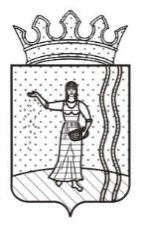        РЕШЕНИЕЗЕМСКОГО СОБРАНИЯ ОКТЯБРЬСКОГО МУНИЦИПАЛЬНОГО РАЙОНА ПЕРМСКОГО КРАЯО присвоении звания «Почетный гражданин Октябрьского муниципального района Пермского края» Останину В.А. посмертно»                                                                             Принято Земским СобраниемОктябрьского муниципального районаПермского края 18 декабря 2018 года     Руководствуясь ч.3 ст. 6 Устава Октябрьского муниципального района Пермского края, решением Земского Собрания Октябрьского муниципального района Пермского края от 05 июня . № 286 «О Положении о присвоении звания «Почетный гражданин Октябрьского муниципального района Пермского края», рассмотрев ходатайство  председателя Общественной организации «Совет ветеранов (пенсионеров) войны, труда, Вооруженных сил и правоохранительных органов Октябрьского муниципального района Пермского края», решение комиссии по рассмотрению кандидатур, представленных на присвоение звания «Почетный гражданин Октябрьского муниципального района Пермского края» от 17 декабря 2018 г.  № 1, Земское Собрание РЕШАЕТ:     1. Присвоить звание «Почетный гражданин Октябрьского муниципального района   Пермского   края»   Останину Валерию Анатольевичу – жителю п. Сарс, Октябрьского муниципального района за особые личные заслуги в области развития и процветания Октябрьского муниципального района, за заслуги  по сохранению исторического и культурного наследия Октябрьского муниципального района, за заслуги в деле обучения и воспитания подрастающего поколения на территории Октябрьского муниципального района, за долговременную и устойчивую известность у жителей п.Сарс и Октябрьского района в эффективной благотворительной и общественной деятельности - посмертно.    2.  Настоящее решение вступает в силу со дня подписания, подлежит опубликованию в районной газете «Вперед» и размещению на официальном сайте Октябрьского муниципального района.Председатель Земского Собрания Октябрьского муниципального района                                        Д.Ю. Лисиченко18.12.2018 № 184